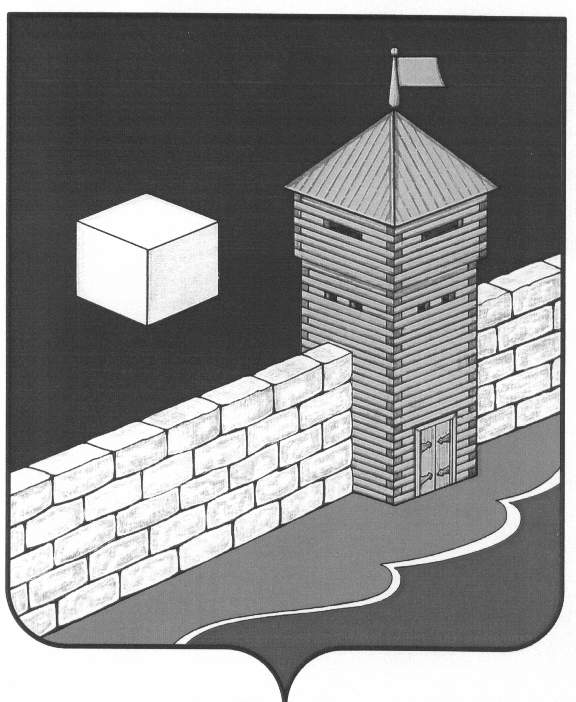 СОБРАНИЕ ДЕПУТАТОВЕТКУЛЬСКОГО МУНИЦИПАЛЬНОГО РАЙОНАчетвертого созываР Е Ш Е Н И Е456560 с. Еткуль, ул. Ленина, 34-43от 22.12.2010 г.  № 109Об утверждении Порядка предоставления субсидий из бюджета Еткульского  муни-ципального  района  юридическим  лицам индивидуальным        предпринимателям, оказывающим   транспортные  услуги  по перевозке   пассажиров  транспортом  об-щего пользования  между поселениями  в границах   Еткульского  муниципального района В соответствии Федеральным законом  от 6 октября 2003 года № 131-ФЗ «Об общих принципах организации местного самоуправления в Российской Федерации», Бюджетным Кодексом Российской Федерации, Уставом Еткульского муниципального района СОБРАНИЕ ДЕПУТАТОВ ЕТКУЛЬСКОГО МУНИЦИПАЛЬНОГО РАЙОНАР Е Ш А Е Т:1. Утвердить Порядок предоставления субсидий из бюджета Еткульского муниципального района юридическим лицам (за исключением субсидий  муниципальным учреждениям), индивидуальным предпринимателям, оказывающим транспортные услуги по перевозке пассажиров транспортом общего пользования  между поселениями  в границах Еткульского муниципального района (прилагается).2. Администрации Еткульского муниципального района  опубликовать данный Порядок в газете «Искра». 3. Контроль за выполнением настоящего решения возложить на постоянную комиссию по мандатам, законодательству и местному самоуправлению (председатель Михайлов И. В.). Глава Еткульского муниципального района                       В. Н. Головчинский